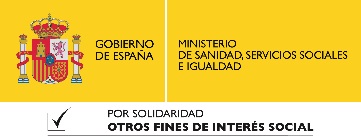 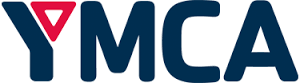 Ayudan a potenciar el desarrollo de las capacidades de las madres/padres y/o tutores, para el cuidado y la educación de sus hijos/as, acompañarles en esta tarea y apoyarles en la resolución de sus necesidades e inquietudes.OBJETIVOS DEL PROGRAMA.1.- Promover los vínculos afectivos, estables y seguros que permitan a los niños crecer y desarrollar su autonomía.2.- Potenciar el papel educativo de la familia en la transmisión de normas y valores, generando un clima de comunicación positivo, basado en la accesibilidad de los padres, la escucha y la negociación.3.- Contribuir a mejorar la organización familiar y el reparto de tareas. Favorecer el compromiso y el apoyo de los padres en las tareas de sus hijos/as y su adaptación al entorno escolar.4.- Favorecer la adquisición de hábitos saludables y actividades de ocio constructivo y el uso de recursos del entorno socio comunitario que permitan consolidar estilos de vida positivos en toda la familia.SESIONES GRUPALES PARA:Compartir experiencias, dudas, etc.Sentirse parte de un colectivo con los mismos intereses, deseos, necesidades y expectativas.Analizar las propias actitudes y contrastarlas con las de otras personas en la misma situación.Conseguir una visión más amplia sobre determinados aspectos de la convivencia familiar.Reflexionar sobre las propias reacciones ante nuevas situaciones.METODOLOGÍA.	Técnicas y estrategias grupales, para trabajar los contenidos referidos a conocimientos, emociones, habilidades, vivencias y actitudes como: Exposición oral, ejercicios escritos, diálogos simultáneos, discusión dirigida, trabajo en grupo grande, trabajo en grupo pequeño, lluvia de ideas, estudio de casos o situaciones, juego de roles, vídeo fórum, fantasía guiada, etc.	Todo ello con un carácter lúdico, atractivo y cercano a las situaciones cotidianas de las madres/padres y/o tutores, presentándose en formatos sencillos y fáciles de ejecutar.	GRATUITO Para padres y madres que quieran asistir.	Del 1 de Enero al 31 de Diciembre de 2017.ESCUELA DE FAMILIA 2017.30 de Marzo.27 de Abril.11 y 25 de Mayo.8 y 22 de Junio.6 Julio.31 de Agosto.28 de Septiembre.26 de Octubre.9 y 23 de Noviembre.21 de Diciembre.Contacto: YMCA. Plaza de los vecinos, 10. 45.003 TOLEDO		 Teléfono: 925 224 279		 toledo@ymca.es